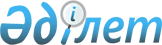 О внесении изменений в решение маслихата района имени Габита Мусрепова от 20 декабря 2010 года N 22-2 "О районном бюджете на 2011-2013 годы"
					
			Утративший силу
			
			
		
					Решение маслихата района имени Габита Мусрепова Северо-Казахстанской области от 6 октября 2011 года N 30-1. Зарегистрировано Департаментом юстиции Северо-Казахстанской области 31 октября 2011 года N 13-5-135. Утратило силу - решением маслихата района имени Габита Мусрепова Северо-Казахстанской области от 21 декабря 2011 года N 32-8

      Сноска. Утратило силу - решением маслихата района имени Габита Мусрепова Северо-Казахстанской области от 21.12.2011 N 32-8      В соответствии со статьей 106 Бюджетного кодекса Республики Казахстан от 4 декабря 2008 года № 95-IV, статьей 21 Закона Республики Казахстан «О нормативных правовых актах» от 24 марта 1998 года № 213 районный маслихат РЕШИЛ:



      1. Внести в решение районного маслихата от 20 декабря 2010 года № 22-2 «О районном бюджете на 2011-2013 годы» (зарегистрировано в Реестре государственной регистрации нормативных правовых актов за № 13-5-122 от 25 января 2011 года, опубликовано в газетах «Есіл Өңірі» № 8 от 14 февраля 2011 года, «Новости Приишимья» № 7 от 14 февраля 2011 года), следующие изменения:

      ункт 1 подпункта 1 изложить в новой редакции:

      «1) доходы - 3 395 229,2 тысяч тенге,

      в том числе по:

      налоговым поступлениям – 595 279,0 тысяч тенге;

      неналоговым поступлениям – 6 789,0 тысяч тенге;

      поступлениям от продажи основного капитала – 60 094,2 тыс.тенге;

      поступлениям трансфертов – 2 733 067,0 тысяч тенге;

      2) затраты - 3 423 187,5 тысяч тенге».

      Приложение 1 к указанному решению изложить в новой редакции, согласно приложению 1 к настоящему решению (прилагается). 



      2. Настоящее решение вводится в действие с 1 января 2011 года.      Председатель XXX сессии                    Секретарь

      районного маслихата                        районного маслихата

      К. Бижанов                                 Б. Искакова      СОГЛАСОВАНО:      Начальник Государственного

      учреждения «Отдел экономики и

      бюджетного планирования

      района имени Габита Мусрепова»             М. Баймульдина

Приложение 1

к решению сессии районного маслихата

от 6 октября 2011 года № 30-1Приложение 1

к решению сессии районного маслихата

от 20 декабря 2010 года № 22-2 Бюджет района имени Г.Мусрепова на 2011 год
					© 2012. РГП на ПХВ «Институт законодательства и правовой информации Республики Казахстан» Министерства юстиции Республики Казахстан
				Ка

те

го

рияКла

ссПод

кла

ссНаименованиеСумма (тыс.тенге)I. Доходы3 395 229,2100Налоговые поступления595 279,0112Индивидуальный подоходный налог5 150,013Социальный налог328 297,0131Социальный налог328 297,0140Налоги на собственность214 765,0141Налоги на имущество129 570,0143Земельный налог8 420,0144Налог на транспортные средства66 040,0145Единый земельный налог10 735,0150Внутренние налоги на товары, работы и услуги42 742,0152Акцизы5 518,0153Поступления за использование природных и других ресурсов29 950,0154Сборы за ведения предпринимательской и профессиональной деятельности7 274,0180Обязательные платежи, взымаемые за совершение юридически значимых действий и (или) выдачу документов уполномоченными на то государственными органами или должностными лицами4 325,0181Государственная пошлина4 325,0200Неналоговые поступления6 789,0210Доходы от государственной собственности685,0215Доходы от аренды имущества, находящегося в государственной собственности685,0221Поступления от реализации услуг, предоставляемых государственными учреждениями, финансируемыми из государственного бюджета54,0231Поступления денег от проведения государственных закупок, организуемых государственными учреждениями, финансируемыми из государственного бюджета0,026Прочие неналоговые поступления6 050,0261Прочие неналоговые поступления6 050,03Поступления от продажи основного капитала60 094,231Продажа государственного имущества, закрепленного за государственными учреждениями40 046,0311Продажа государственного имущества, закрепленного за государственными учреждениями40 046,033Продажа земли и нематериальных активов20 048,2331Продажа земли20 048,2400Поступления трансфертов2 733 067,042Трансферты из вышестоящих органов государственного управления2 733 067,0422Трансферты из областного бюджета2 733 067,0Функцион.группаФункцион.группаФункцион.группаФункцион.группаСумма (тыс.тенге)УчреждениеУчреждениеУчреждениеСумма (тыс.тенге)ПрограммаПрограммаСумма (тыс.тенге)НаименованиеСумма (тыс.тенге)2.Затраты3 423 187,501Государственные услуги общего характера271 142,701Представительные, исполнительные и другие органы, выполняющие общие функции государственного управления244 478,701112Аппарат маслихата района (города областного значения)12 021,0001Услуги по обеспечению деятельности маслихата района (города областного значения)12 021,0122Аппарат акима района (города областного значения)69 592,0001Услуги по обеспечению деятельности акима района (города областного значения)62 614,0003Капитальные расходы государственных органов6 978,0123Аппарат акима района в городе, города районного значения, поселка, аула (села), аульного (сельского) округа162 865,7001Услуги по обеспечению деятельности акима района в городе, города районного значения, поселка, аула (села), аульного (сельского) округа155 469,7022Капитальные расходы государственных органов7 396,001Финансовая деятельность14 857,001452Отдел финансов района (города областного значения)14 857,0001Услуги по реализации государственной политики в области исполнения бюджета района(города областного значения) и управления коммунальной собственностью района (города областного значения)13 723,501452003Проведение оценки имущества в целях налогообложения347,501452004Организация работы по выдаче разовых талонов и обеспечение полноты сбора сумм от реализации разовых талонов516,0018Капитальные расходы государственных органов270,001Планирование и статистическая деятельность11 807,001453Отдел экономики и бюджетного планирования района (города областного значения)11 807,0001Услуги по реализации государственной политики в области формирования и развития экономической политики, системы государственного планирования и управления района (города областного значения)11 807,002Оборона8 396,002Военные нужды7 896,002122Аппарат акима района (города областного значения)7 896,002122005Мероприятия в рамках исполнения всеобщей воинской обязанности7 869,0Организация работы по чрезвычайным ситуациям500,0122Аппарат акима района (города областного значения)500,0007Мероприятия по профилактике и тушению степных пожаров районного (городского) масштаба, а так же пожаров в населенных пунктах, в которых не созданы органы государственной противопожарной службы500,003Общественный порядок, безопасность, правовая, судебная, уголовно-

исполнительная деятельность1 579,003Правоохранительная деятельность1 579,003458Отдел жилищно-коммунального хозяйства, пассажирского транспорта и автомобильных дорог района (города областного значения)1 579,003458021Обеспечение безопасности дорожного движения в населенных пунктах1 579,004Образование2 179 902,004Дошкольное воспитание и обучение114 547,004464Отдел образования района (города областного значения)114 547,004464009Обеспечение деятельности организаций дошкольного воспитания и обучения114 547,004Начальное, основное среднее и общее среднее образование1 985 975,004464003Общеобразовательное обучение1 931 348,004464006Дополнительное образование для детей 39 629,0021Увеличение размера доплаты за квалификационную категорию учителям школ и воспитателям дошкольных организаций образования14 998,004Прочие услуги в области образования79 380,004464001Услуги по реализации государственной политики на местном уровне в области образования 9 553,0005Приобретение и доставка учебников, учебно-методических комплексов для государственных учреждений образования района (города областного значения)15 000,004464015Ежемесячные выплаты денежных средств опекунам (попечителям) на содержание ребенка сироты (детей-сирот), и ребенка (детей), оставшегося без попечения родителей8 921,0020Обеспечение оборудованием, программным обеспечением детей-инвалидов, обучающихся на дому3 736,0467Отдел строительства района (города областного значения)42 170,0037Строительство и реконструкция объектов образования42 170,006Социальная помощь и социальное обеспечение160 315,006Социальная помощь140 798,006451Отдел занятости и социальных программ района (города областного значения)140 798,006451002Программа занятости21 254,006451004Оказание социальной помощи на приобретение топлива специалистам здравоохранения, образования, социального обеспечения, культуры и спорта в сельской местности в соответствии с законодательством Республики Казахстан1 949,006451005Государственная адресная социальная помощь6 600,006451006Жилищная помощь670,006451007Социальная помощь отдельным категориям нуждающихся граждан по решениям местных представительных органов47 286,006451010Материальное обеспечение детей-инвалидов, воспитывающихся и обучающихся на дому1 219,006451014Оказание социальной помощи нуждающимся гражданам на дому36 568,006451016Государственные пособия на детей до 18 лет12 676,006451017Обеспечение нуждающихся инвалидов обязательными гигиеническими средствами и предоставление услуг специалистами жестового языка, индивидуальными помощниками в соответствии с индивидуальной программой реабилитации инвалида3 607,0023Обеспечение деятельности центров занятости8 969,006Прочие услуги в области социальной помощи и социального обеспечения19 517,006451Отдел занятости и социальных программ района (города областного значения)19 517,006451001Услуги по реализации государственной политики на местном уровне в области обеспечения занятости социальных программ для населения19 027,006451011Оплата услуг по зачислению, выплате и доставке пособий и других социальных выплат490,007Жилищно-коммунальное хозяйство246 051,507Жилищное хозяйство152 189,507458Отдел жилищно-коммунального хозяйства, пассажирского транспорта и автомобильных дорог района (города областного значения)10 391,007458003Организация сохранения государственного жилищного фонда503,0004Обеспечение жильем отдельных категорий граждан9 888,007467Отдел строительства района (города областного значения)141 798,507467003Строительство и (или) приобретение жилья государственного коммунального жилищного фонда70 034,507467004Развитие, обустройство и (или) приобретение инженерно-

коммуникационной инфраструктуры38 764,0022Развитие инженерно-коммуникационной инфраструктуры в рамках Программы занятости 202033 000,007Коммунальное хозяйство32 214,0123Аппарат акима района в городе, города районного значения, поселка, аула (села), аульного (сельского) округа3 581,0014Организация водоснабжения населенных пунктов3 581,007467Отдел строительства района (города областного значения)28 633,0005Развитие коммунального хозяйства17 330,007467006Развитие системы водоснабжения11 303,007Благоустройство населенных пунктов61 648,0123Аппарат акима района в городе, города районного значения, поселка, аула (села), аульного (сельского) округа3 350,0009Обеспечение санитарии населенных пунктов200,0011Благоустройство и озеленение населенных пунктов3 150,007458Отдел жилищно-коммунального хозяйства, пассажирского транспорта и автомобильных дорог района (города областного значения)58 298,007458015Освещение улиц в населенных пунктах18 646,007458016Обеспечение санитарии населенных пунктов1 571,007458017Содержание мест захоронений и захоронение безродных368,007458018Благоустройство и озеленение населенных пунктов37 713,008Культура, спорт, туризм и информационное пространство167 051,608Деятельность в области культуры118 758,608123Аппарат акима района в городе, города районного значения, поселка, аула (села), аульного (сельского) округа51 601,6006Поддержка культурно-досуговой работы на местном уровне51 601,6455Отдел культуры и развития языков района (города областного значения)67 157,008455003Поддержка культурно-досуговой работы67 157,008Спорт7 806,008465Отдел физической культуры и спорта района (города областного значения)7 806,008465006Проведение спортивных соревнований на районном (города областного значения) уровне3 791,008465007Подготовка и участие членов сборных команд района (города областного значения) по различным видам спорта на областных спортивных соревнованиях4 015,008Информационное пространство21 547,008455Отдел культуры и развития языков района (города областного значения)15 015,008455006Функционирование районных (городских) библиотек14 163,008455007Развитие государственного языка и других языков народа Казахстана852,008456Отдел внутренней политики района (города областного значения)6 532,008456002Услуги по проведению государственной информационной политики через газеты и журналы6 532,008455Отдел культуры и развития языков района (города областного значения)5 949,008455001Услуги по реализации государственной политики на местном уровне в области развития языков и культуры5 809,0010Капитальные расходы государственных органов140,008456Отдел внутренней политики района (города областного значения)7 767,008456001Услуги по реализации государственной политики на местном уровне в области информации, укрепления государственности и формирования социального оптимизма граждан7 767,008465Отдел физической культуры и спорта района (города областного значения)5 224,008465001Услуги по реализации государственной политики на местном уровне в сфере физической культуры и спорта5 224,010Сельское, водное, лесное, рыбное хозяйство, особо охраняемые природные территории, охрана окружающей среды и животного мира, земельные отношения303 528,210Сельское хозяйство39 491,210474Отдел сельского хозяйства и ветеринарии района (города областного значения)39 491,210462001Услуги по реализации государственной политики на местном уровне в сфере сельского хозяйства и ветеринарии16 530,2013Проведение противоэпизоотических мероприятий18 601,010462099Реализация мер социальной поддержки специалистов социальной сферы сельских населенных пунктов4 360,010Водное хозяйство256 857,010467Отдел строительства района (города областного значения)256 857,010467012Развитие системы водоснабжения256 857,010Земельные отношения7 180,010463Отдел земельных отношений района (города областного значения)7 180,010463001Услуги по реализации государственной политики в области регулирования земельных отношений на территории района (города областного значения)7 040,0007Капитальные расходы государственных органов140,011Промышленность, архитектурная, градостроительная и строительная деятельность6 856,011Промышленность6 856,011467Отдел строительства района (города областного значения)6 856,011467001Услуги по реализации государственной политики на местном уровне в области строительства6 856,012Транспорт и коммуникации19 641,012Автомобильный транспорт19 641,0123Аппарат акима района в городе, города районного значения, поселка, аула (села), аульного (сельского) округа300,0013Обеспечение функционирования автомобильных дорог в городах районного значения, поселках, аулах(селах), аульных(сельских) округах300,012458Отдел жилищно-коммунального хозяйства, пассажирского транспорта и автомобильных дорог района (города областного значения)19 341,0023Обеспечение функционирования автомобильных дорог19 341,013Прочие25 530,813452Отдел финансов района (города областного значения)2 500,013012Резерв местного исполнительного органа района (города областного значения) 2 500,0451Отдел занятости и социальных программ района (города областного значения)6 240,0022Поддержка частного предпринимательства в рамках программы «Дорожная карта бизнеса - 2020»6 240,0469Отдел предпринимательства района (города областного значения)6 484,013454001Услуги по реализации государственной политики на местном уровне в области развития предпринимательства и промышленности 6 484,013458Отдел жилищно-коммунального хозяйства, пассажирского транспорта и автомобильных дорог района (города областного значения)10 306,813458001Услуги по реализации государственной политики на местном уровне в области жилищно-

коммунального хозяйства, пассажирского транспорта и автомобильных дорог9 898,8013Капитальные расходы государственных органов408,015Трансферты33 193,7Трансферты33 193,7452Отдел финансов района (города областного значения)33 193,7006Возврат неиспользованных (недоиспользованных) целевых трансфертов33 193,7024Целевые текущие трансферты в вышестоящие бюджеты в связи с передачей функций государственных органов из нижестоящего уровня государственного управления в вышестоящий33 193,73. Чистое бюджетное кредитование126 850,1Бюджетные кредиты127 645,210474Отдел сельского хозяйства и ветеринарии района (города областного значения)29 645,2009Бюджетные кредиты для реализации мер социальной поддержки специалистов социальной сферы сельских населенных пунктов29 645,2467Отдел строительства района (города областного значения)98 000,0019Строительство жилья98 000,0ка

те

го

ри

якла

сспод

кла

ссНаименованиесумма

(тыс.тенге5Погашение бюджетных кредитов795,11Погашение бюджетных кредитов795,11Погашение бюджетных кредитов, выданных из государственного бюджета795,14. Сальдо по операциям с финансовыми активами7 550,0Приобретение финансовых активов7 550,013Прочие7 550,0452Отдел финансов района (города областного значения)7 550,0014Формирование или увеличение уставного капитала юридических лиц7 550,05. Дефицит (профицит) бюджета-162 358,46. Финансирование дефицита (использование профицита) бюджета162 358,47Поступление займов127 376,001Внутренние государственные займы127 376,02Договоры займа127 376,0Функциональная группаФункциональная группаФункциональная группаФункциональная группаСумма (тыс.тенге)УчреждениеУчреждениеУчреждениеСумма (тыс.тенге)ПрограммаПрограммаСумма (тыс.тенге)НаименованиеСумма (тыс.тенге)16Погашение займов795,4452Отдел финансов района (города областного значения)795,4008Погашение долга местного исполнительного органа перед вышестоящим бюджетом795,1021Возврат неиспользованных бюджетных кредитов, выданных из местного бюджета0,3ка

те

го

ри

якла

сспод

кла

ссНаименованиесумма (тыс.тенге8Используемые остатки бюджетных средств35 777,801Остатки бюджетных средств35 777,81Свободные остатки бюджетных средств35 777,8